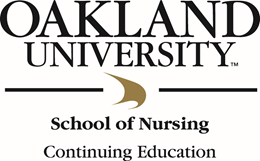 S.S. # (Last four digits)  D.O.B (MM/DD/YYYY)OAKLAND UNIVERSITY SCHOOL OF NURSING CONTINUING EDUCATION APPLICATION FOR PATIENT CARE ASSOCIATE PROGRAMPersonal Information:To be completed by applicant.  Please print clearly.Education Background:Did you graduate from high school or earn your GED?	Yes	NoPlease list in reverse chronological order any previous school, training programs, or colleges attended.Employment Background:Please list in reverse chronological order any current employment as well as previous employers.Are you a U.S. Citizen?	Yes   No - If no, do you have a Permanent Resident Card:  Yes No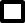 If you have a Permanent Resident Card please bring original card at time of submitting application along with your original visa card and passport.What is your country of birth and country of  citizenship?   	(Country of Birth)	(Country of Citizenship)PLEASE READ BEFORE SIGNINGI certify that all of the information set forth in this application and supporting materials is complete and accurate. If admitted, I agree to observe all of the rules and regulations of Oakland University. I understand that admission to the university is conditioned upon the accuracy of the information that I have provided on this application. Falsification or misrepresentation of the information or inaccurate information constitutes grounds for dismissal from Oakland University.Applicant Signature: 		Date:   	Oakland University, as an equal opportunity and affirmative action institution, is committed to compliance with federal state laws prohibiting discrimination, including title VI of the Civil Rights Act of 1964; Title IX of the Education Amendments of 1972 and section 504 of the Rehabilitation Act of 1973. It is the policy of Oakland University that there shall be no discrimination on the basis of race, sex, color, religion, national origin or ancestry, age, marital status, handicap, veteran status or other prohibited factors in employment, admissions or other activities.Student Eligibility RequirementsGoal StatementPlease discuss briefly why you would like to become a Patient Care Associate and how you plan to contribute to the nursing profession (500 word count, must be professional and typed). (Please include a copy with the Application Package)Forward Completed Application Package to: Oakland University School of Nursing Continuing Education Patient Care Associate ProgramAttn: Admissions Department 1360 Oakman Blvd – 2nd Floor Detroit, MI 48238Last NameLast NameFirst Name, Middle InitialFirst Name, Middle InitialMaiden/SurnameStreet AddressStreet AddressStreet AddressStreet AddressStreet AddressCityStateStateZip CodeZip CodeCell Phone NumberHome Telephone NumberHome Telephone NumberEmail AddressEmail AddressEmergency ContactTelephone NumberTelephone NumberRelationship to ApplicantRelationship to ApplicantInstitutionProgram of StudyGraduate DateEmployerPositionLocationDates Employed 	 White/NON Hispanic 	Asian/Pacific Islander 	 Hispanic 	 Black/NON Hispanic 	Native American/Alaskan Native 	 Other (Please Specify)Eligibility Requirements – COMPLETE STEPS 1-3Record on File Y/NOU Staff Initial & DateStep #1Completed ApplicationGoal Statement: One Page (See pg. 3)High School Diploma or GED (Copy)Step #2Criminal Background Check ($10.00) (http://apps.michigan.gov/ichat/home.aspx)Step #3 – Influenza VaccineTB Skin TestHealth AssessmentTiters including Varicella10 Panel Urine Drug Screen